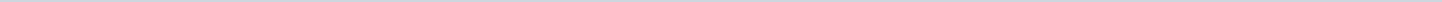 Index (7 onderwerpen)1 Brf RTV Vechtdal, Structurele financiële bijdrage Dalfsen aan RTV Vechtdal, zaaknr 663895, 202206212 Lbr VNG, 22-040, Ledenraadpleging arbeidsvoorwaardennota 2023, zaaknr 664670, 202206273 Brf OOZ, Voordracht benoeming leden Raad van Toezicht St. Openbaar Onderwijs Zwolle, zaaknr 664952, 202206304 Brf Inwoners, Zienswijze Burgemeester Backxlaan 316 - 328, zaaknr 663057, 202206145 Brf Inwoner, Aanbevelingen eventuele komst AMA's in de Lantaren, zaaknr 663038, 202206096 Brf Platform Gehandicapten Dalfsen, Prioriteiten jaarverslag, zaaknr 662741, 202206097 Lbr VNG, 22-034, Ontwikkelingen Oekraïne, zaaknr 662458, 20220602Brf RTV Vechtdal, Structurele financiële bijdrage Dalfsen aan RTV Vechtdal, zaaknr 663895, 20220621MetadataDocumenten (1)Lbr VNG, 22-040, Ledenraadpleging arbeidsvoorwaardennota 2023, zaaknr 664670, 20220627MetadataDocumenten (1)Brf OOZ, Voordracht benoeming leden Raad van Toezicht St. Openbaar Onderwijs Zwolle, zaaknr 664952, 20220630MetadataDocumenten (1)Brf Inwoners, Zienswijze Burgemeester Backxlaan 316 - 328, zaaknr 663057, 20220614MetadataDocumenten (1)Brf Inwoner, Aanbevelingen eventuele komst AMA's in de Lantaren, zaaknr 663038, 20220609MetadataDocumenten (1)Brf Platform Gehandicapten Dalfsen, Prioriteiten jaarverslag, zaaknr 662741, 20220609MetadataDocumenten (1)Lbr VNG, 22-034, Ontwikkelingen Oekraïne, zaaknr 662458, 20220602MetadataDocumenten (1)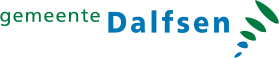 Gemeente DalfsenAangemaakt op:Gemeente Dalfsen28-03-2024 09:30Ingekomen stukPeriode: 2022Status: Ter afdoening in handen van het college stellenLaatst gewijzigd29-09-2022 13:42ZichtbaarheidOpenbaarStatusTer afdoening in handen van het college stellen#Naam van documentPub. datumInfo1.Brf RTV Vechtdal, Structurele financiele bijdrage Dalfsen aan RTV Vechtdal, zaaknr 663895, 2022062121-06-2022PDF,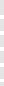 140,62 KB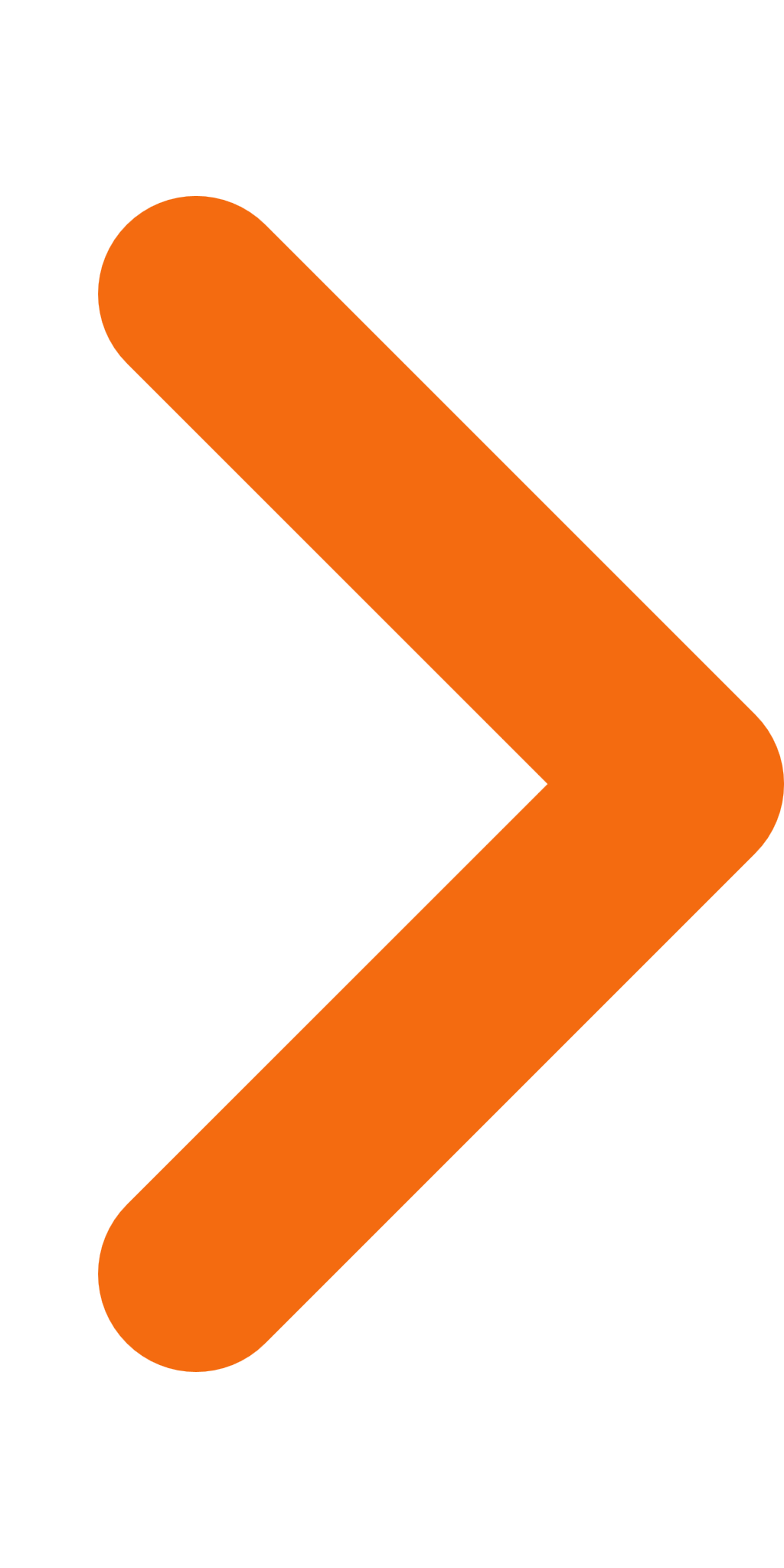 Laatst gewijzigd29-09-2022 13:28ZichtbaarheidOpenbaarStatusTer afdoening in handen van het college stellen#Naam van documentPub. datumInfo1.Lbr VNG, 22-040, Ledenraadpleging arbeidsvoorwaardennota 2023, zaaknr 664670, 2022062727-06-2022PDF,224,25 KBLaatst gewijzigd30-06-2022 14:08ZichtbaarheidOpenbaarStatusTer afdoening in handen van het college stellen#Naam van documentPub. datumInfo1.Brf OOZ, Voordracht benoeming leden Raad van Toezicht St. Openbaar Onderwijs Zwolle, zaaknr 664952, 2022063030-06-2022PDF,167,17 KBLaatst gewijzigd23-06-2022 10:11ZichtbaarheidOpenbaarStatusTer afdoening in handen van het college stellen#Naam van documentPub. datumInfo1.Brf Inwoners, Zienswijze Burgemeester Backxlaan 316 - 328, zaaknr 663057, 2022061414-06-2022PDF,6,15 MBLaatst gewijzigd23-06-2022 10:10ZichtbaarheidOpenbaarStatusTer afdoening in handen van het college stellen#Naam van documentPub. datumInfo1.Brf Inwoner, Aanbevelingen eventuele komst AMA's in de Lantaren, zaaknr 663038, 2022060909-06-2022PDF,241,13 KBLaatst gewijzigd23-06-2022 10:10ZichtbaarheidOpenbaarStatusTer afdoening in handen van het college stellen#Naam van documentPub. datumInfo1.Brf Platform Gehandicapten, Prioriteiten jaarverslag, zaaknr 662741, 2022060909-06-2022PDF,818,52 KBLaatst gewijzigd23-06-2022 10:09ZichtbaarheidOpenbaarStatusTer afdoening in handen van het college stellen#Naam van documentPub. datumInfo1.Info B&amp;W, Vluchtelingen Oekraïne, 2022060202-06-2022PDF,77,90 KB